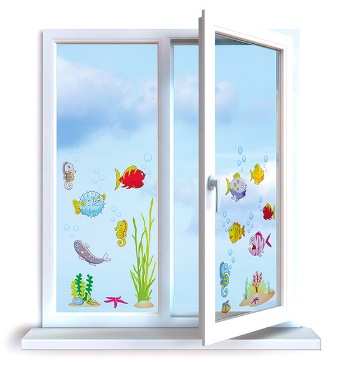 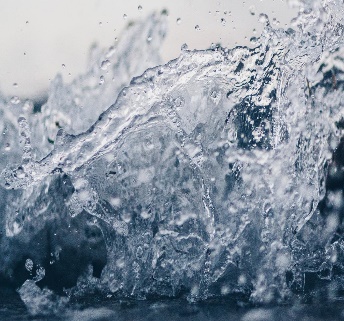 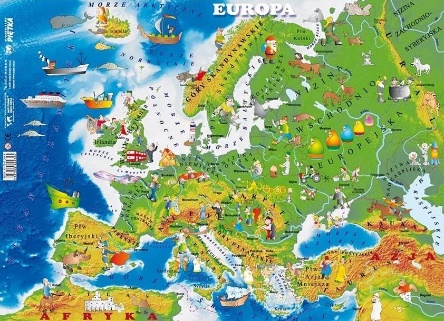 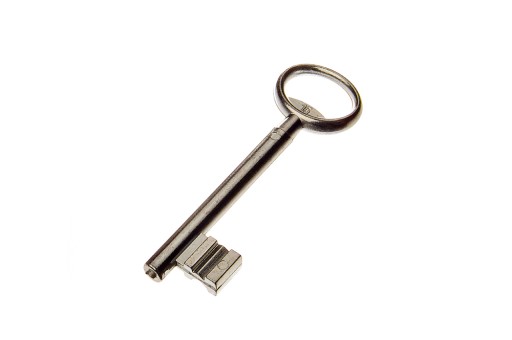      4        1       2          2